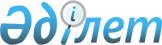 "Кәсіпкерлік субъектілерінің санитариялық-гигиеналық тораптарды күтіп-ұстауға арналған шығындарының бір бөлігін субсидиялау қағидаларын бекіту туралы" Қазақстан Республикасы Мәдениет және спорт министрінің 2021 жылғы 10 желтоқсандағы № 382 бұйрығына өзгеріс енгізу туралыҚазақстан Республикасы Мәдениет және спорт министрінің 2023 жылғы 22 ақпандағы № 57 бұйрығы. Қазақстан Республикасының Әділет министрлігінде 2023 жылғы 28 ақпанда № 31968 болып тіркелді
      БҰЙЫРАМЫН:
      1. "Кәсіпкерлік субъектілерінің санитариялық-гигиеналық тораптарды күтіп-ұстауға арналған шығындарының бір бөлігін субсидиялау қағидаларын бекіту туралы" Қазақстан Республикасы Мәдениет және спорт министрінің 2021 жылғы 10 желтоқсандағы № 382 бұйрығына (Нормативтік құқықтық актілерді мемлекеттік тіркеу тізілімінде № 25801 болып тіркелген) мынадай өзгеріс енгізілсін:
      көрсетілген бұйрықпен бекітілген Кәсіпкерлік субъектілерінің санитариялық-гигиеналық тораптарды күтіп-ұстауға арналған шығындарының бір бөлігін субсидиялау қағидаларында:
      3-тармақтың 1) тармақшасы мынадай редакцияда жазылсын:
      "1) санитариялық-гигиеналық торап (бұдан әрі – СГТ) – туристер үшін тартымды аумақтарда және (немесе) оларға баратын автомобиль жолдарының бойында, сондай-ақ ерекше қорғалатын табиғи аумақтарда орналасқан немесе жол бойындағы сервис объектісіне кіретін абаттандырылған жеке тұрған стационарлық немесе жылжымалы құрылыс (унитаздармен, раковиналармен, желдету, жарықтандыру жүйелерімен және жеке гигиена құралдарымен жабдықталған мүгедектігі бар адамдарға қолжетімді ерлер мен әйелдерге арналған жеке кабиналары бар абаттандырылған дәретхана);".
      2. Қазақстан Республикасы Мәдениет және спорт министрлігінің Туризм индустриясы комитеті Қазақстан Республикасының заңнамасында белгіленген тәртіппен:
      1) осы бұйрықтың Қазақстан Республикасының Әділет министрлігінде мемлекеттік тіркелуін;
      2) осы бұйрық қолданысқа енгізілгеннен кейін үш жұмыс күні ішінде оны Қазақстан Республикасы Мәдениет және спорт министрлігінің интернет-ресурсында орналастыруды қамтамасыз етсін.
      3. Осы бұйрықтың орындалуын бақылау Қазақстан Республикасы Мәдениет және спорт министрлігінің аппарат басшысына жүктелсін.
      4. Осы бұйрық алғашқы ресми жарияланған күнінен кейін күнтізбелік он күн өткен соң қолданысқа енгізіледі.
       "КЕЛІСІЛДІ"
      Қазақстан Республикасының
      Индустрия және инфрақұрылымдық даму министрлігі
       "КЕЛІСІЛДІ"
      Қазақстан Республикасының
      Қаржы министрлігі
       "КЕЛІСІЛДІ"
      Қазақстан Республикасының
      Ұлттық экономика министрлігі
					© 2012. Қазақстан Республикасы Әділет министрлігінің «Қазақстан Республикасының Заңнама және құқықтық ақпарат институты» ШЖҚ РМК
				
      Қазақстан Республикасы Мәдениет және спорт министрі 

А. Оралов
